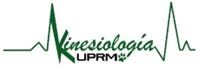 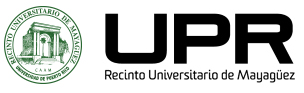 Secuencia Curricular en Actividad Física AdaptadaEducación Física Adaptada (21 créditos )El estudiante tiene la oportunidad de tomar 21 créditos adicionales en el área de Educación Física Adaptada. Esta cantidad de créditos es requerida por el Departamento de Educación de Puerto Rico para obtener la licencia de maestro(a) de Educación Física Adaptada.CURSONombreCrds.EDFI 3395EDFI Adaptada: Excepcionalidad y Dis- capacidades3EDFI 3408Acuatismo Adaptado2EDFI 3649Práctica de Verano en EDFI Adaptada4EDFI 4017Deportes Adaptados2EDFI 3098Métodos y Técnicas en EDFI Adaptada3EDFI 3696Lab. Métodos y Técnicas en EDFI Adap.1EDFI 4016Inclusión en EDFI3EDFI 4029Educación Física Adaptada y Asistencia Tecnológica3TOTAL21